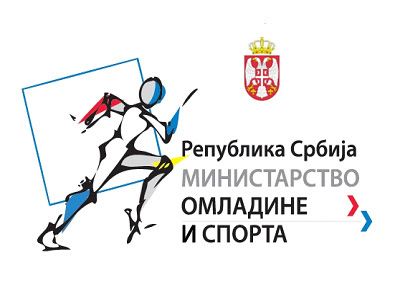 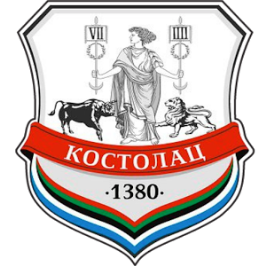 Конкурс за обуку кандидата за познатог послодавца у оквиру пројекта  " Споји и завари "Градска општина Костолац у сарадњи са Средњом техничком школом " Никола Тесла " Костолац , уз подршку Министарства омладине и спорта , позива кандидате да се пријаве за бесплатну обуку заваривача .Пројекат предвиђа обуку за 40 полазника који ће стећи сертификат за:-РУЧНО ЕЛЕКТРОЛУЧНО ЗАВАРИВАЊЕ-ЗАВАРИВАЊЕ ГАСОМ-СО2 (MAG ) ЗАВАРИВАЊЕПо завршетку обуке сви кандидати биће тестирани од стране  , а 30 најуспешнијих  добиће прилику да се запосле у овој  компанији. Обуке почињу у јуну месецу 2015.године . Финално тестирање кандидата од стране послодаваца биће организовано по завршетку обука у месецу септембру 2015. године. Обука ће бити спроведена у Техничкој школи са домом ученика  Никола Тесла Костолцу и ПД ПРИМ д.о.о. Костолац  Критеријуми при рангирању:УСЛОВ• Кандидати до 30 година Кандидати морају имати пребивалиште на територији града ПожаревцаПРЕДНОСТ• Предност имају кандидати који имају подручје рада машинства и обраде метала• ОСТАЛИКако се пријавити?Образац се може преузети на wеб адреси:http://kostolac.org.rs/informisanje/dokumenti.html или лично у писарници Градске општине  Костолац, Боже Димитријевића бр.13  и у просторијама Националне службе за запошљавање – Филијала Пожаревац, Шумадијска бр. 31 , канцеларија бр 1 ,као и Националне службе за запошљавање – Филијала Пожаревац, испостава Костолац , Трг братства и јединства бб-локал бр.4  .Попуњен формулар, фотокопију дипломе последњег нивоа образовања и фотокопију личне карте послати  поштом, с назнаком „Пријава за обуку за место заваривач, пројекат "Споји и завари “, на следећу адресу: Градска општина Костолац ,Боже Димитријевића бр.13  12208 КостолацВреме трајања конкурсаКонкурс је отворен 15 дана од дана објављивања у локалном часопису Реч народа, односно од 26.05.2015. године до 10.06. 2015. године.Текст конкурса биће истакнут и на огласним таблама  Градске општине Костолац, Националне службе за запољавање-Филијала Пожаревац  као и Националне службе за запошљавање – Филијала Пожаревац, испостава Костолац .Процес селекцијеСелекцију корисника обавиће комисија формирана од представника локалне самоуправе Градске општине Костолац,  Средње техничке школе  Никола Тесла Костолац ,као и представника послодаваца компанија ПРИМ д.о.о.Одабрани кандидати биће обавештени о пријему у програм на основу података из попуњених формулара, а најкасније до 16. јуна 2015. ГодинеДодатне информације у вези конкурса могу се добити на контакт телефон број 012 / 539 – 678 Александра Ђорђевић, Шеф Одсека за локални економски развој, инвестиције и пројекте ,Градска управа град  Пожаревац.ФОРМУЛАР ЗА ПРИЈАВУ ОБУКЕЗА МЕСТО ЗАВАРИВАЧУ ОКВИРУ ПРОЈЕКТА СПОЈИ И ЗАВАРИОСНОВНИ ПОДАЦИСТРУЧНА БИОГРАФИЈАИмеПрезимеМатични број Адреса ( Улица и место)Е-маил ТелефонГодина рођењаМесто рођења Степен стручне спремеКраткастручнабиографија(претходнефирме иусавршавања-курсеви,дипломе,сертификатиако их има)